ข่าวประชาสัมพันธ์ 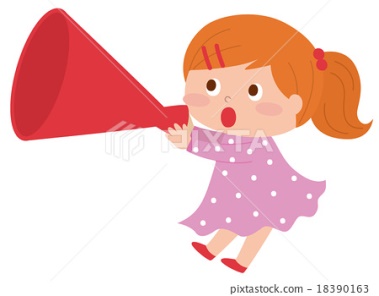 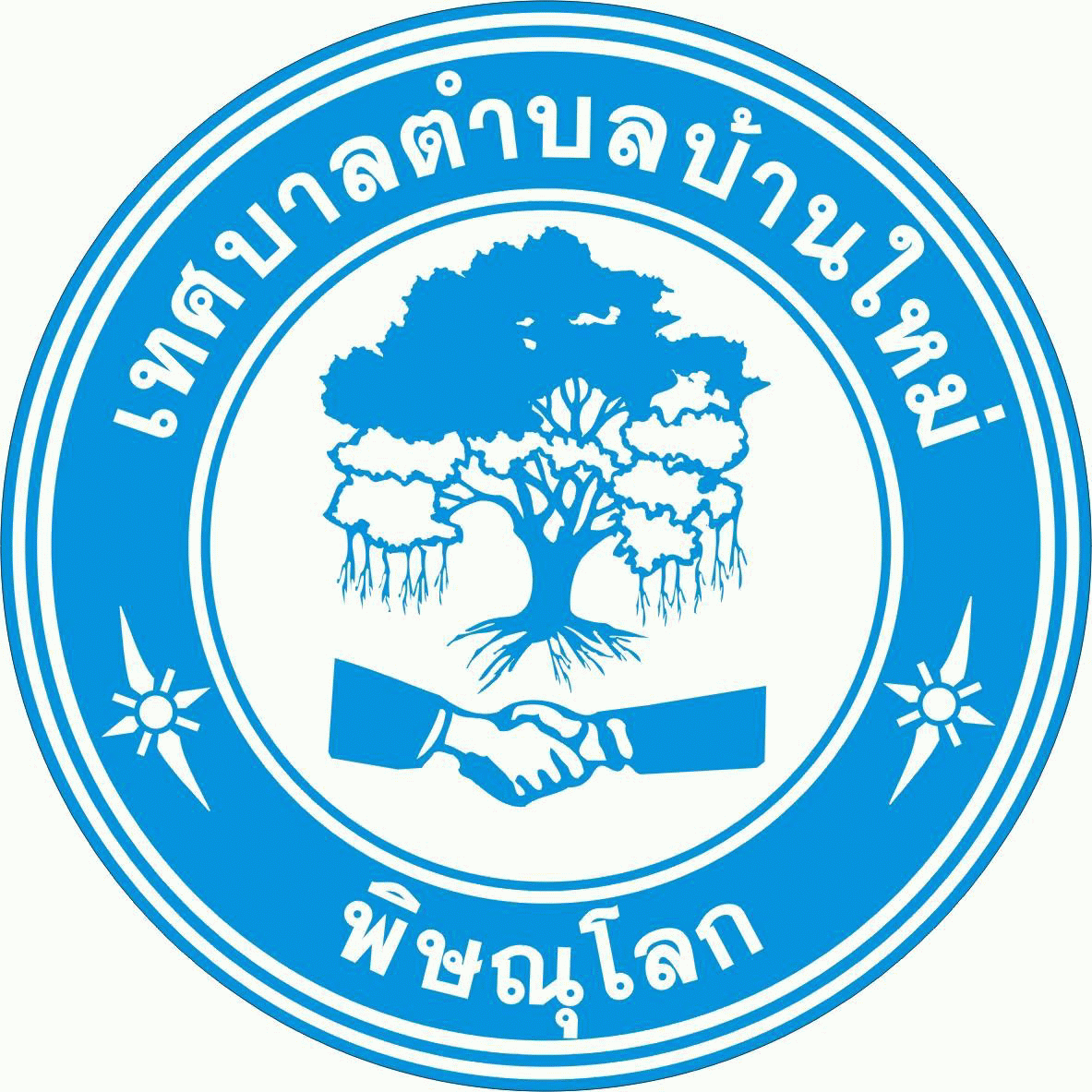                       คนสร้างขยะ ขยะสร้างมลพิษ                         ช่วยกันสักนิด  ควรคิดก่อนทิ้ง